     от « 26 » августа  2021 года		             № 15-а				пос.ШарнутО внесении изменений в План мероприятий по противодействию коррупции в Шарнутовском сельском муниципальном образовании Республики Калмыкия на 2021-2022 годы, утвержденный распоряжением администрации Шарнутовского СМО РК от 12.07.2021 года № 13-аВ соответствии с Законом Республики Калмыкия от 27 июня 2008 года № 18-IV-З «О противодействии коррупции в Республике Калмыкия», руководствуясь Указом Президента РФ от 16 августа 2021 г. N 478 "О Национальном плане противодействия коррупции на 2021 - 2024 годы":1. Внести в распоряжение администрации Шарнутовского СМО РК от 12.07.2021г. № 13-а «Об утверждении Плана мероприятий по противодействию коррупции в Шарнутовском сельском муниципальном образовании Республики Калмыкия на 2021-2022 годы» изменение, заменив в пунктах 1 и 2 цифры «2022» цифрами «2024». 	2. Внести в План мероприятий по противодействию коррупции в Шарнутовском сельском муниципальном образовании Республике Калмыкия на 2021 - 2022 годы, утвержденный распоряжением администрации Шарнутовского СМО РК от 12.07.2021г. № 13-а следующие изменения:	2.1. в наименовании и в графе «Срок исполнения» цифры «2022» заменить цифрами «2024»;	2.2. пункт 7 изложить в следующей редакции:2.3. пункт 27 изложить в следующей редакции:2.  Контроль исполнения настоящего распоряжения оставляю за собой. Глава  Шарнутовского сельскогомуниципального образования	Республики Калмыкия (ахлачи)                                                      Н.В.Фомина  7.Организация и проведение мероприятий обучающего характера с участием руководителей подведомственных администрации организаций по вопросам работы по противодействию коррупции с учетом требований ст. 13.3. Федерального закона «О противодействии коррупции»в течение 2021-2024 годовадминистрация Шарнутовского сельского муниципального образования Республики Калмыкия, организационно – правовой отдел администрации Сарпинского районного муниципального образования Республики Калмыкия27.Организация курсов повышения квалификации муниципальных служащих, ответственных за работу по профилактике коррупционных правонарушений, а также муниципальных служащих, в должностные обязанности которых входит участие в проведении закупок товаров, работ, услуг для обеспечения муниципальных нужд по образовательным программам антикоррупционной направленностив течение 2021-2024 годовадминистрация Шарнутовского сельского муниципального образования Республики Калмыкия, организационно – правовой отдел администрации Сарпинского районного муниципального образования Республики Калмыкия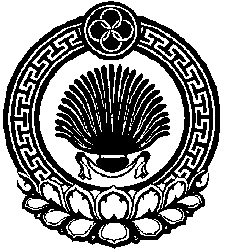 